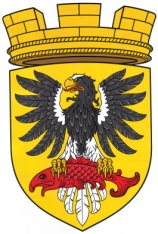 МУНИЦИПАЛЬНОЕ ОБРАЗОВАНИЕ«ЕЛИЗОВСКОЕ ГОРОДСКОЕ ПОСЕЛЕНИЕ»Собрание депутатов Елизовского городского поселенияТРЕТИЙ  СОЗЫВ,  СОРОК ПЯТАЯ СЕССИЯРЕШЕНИЕ №799г. Елизово                                                                                   		18 февраля 2021 годаРуководствуясь пунктом 9 части 1 статьи 24 Устава Елизовского городского поселения Елизовского муниципального района в Камчатском крае,Собрание депутатов Елизовского городского поселения РЕШИЛО:	1. Утвердить Примерный план проведения «Часа администрации» на сессиях Собрания депутатов Елизовского городского поселения в 2021 году согласно приложению к настоящему Решению.	2. Контроль за исполнением настоящего Решения возложить на заместителя председателя Собрания депутатов Елизовского городского поселения А.М. Гаглошвили.           3. Опубликовать (обнародовать) настоящее Решение.Глава Елизовского городского поселения-	председатель Собрания депутатов	Елизовского городского поселения                                     Е.И. РябцеваПриложениек Решению Собрания депутатов Елизовского городского поселения№ 799 от «18» февраля 2021 годаПримерный планпроведения «Часа администрации»на сессиях Собрания депутатов Елизовского городского поселенияв 2021 году- Отчёт администрации Елизовского городского поселения о деятельности в 2020 году (срок рассмотрения отчета - апрель 2021 года);- Информация по вопросам градостроительной деятельности в части разработки проектов планировки и межевания территории Елизовского городского поселения, утвержденные и отклоненные Главой администрации Елизовского городского поселения в межсессионный период;- Отчет администрации Елизовского городского поселения о готовности жилищного фонда и объектов жилищно-коммунальной инфраструктуры к отопительному периоду 2021/2022г.г. (срок рассмотрения отчета – август/сентябрь 2021 года)